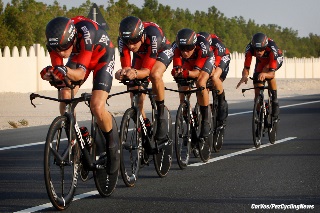 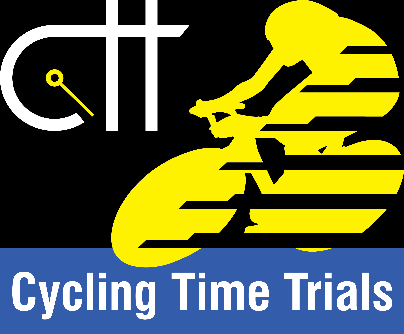 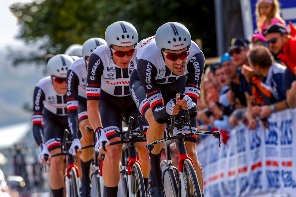 Scottish CTT District Team Time Trial Championship 2018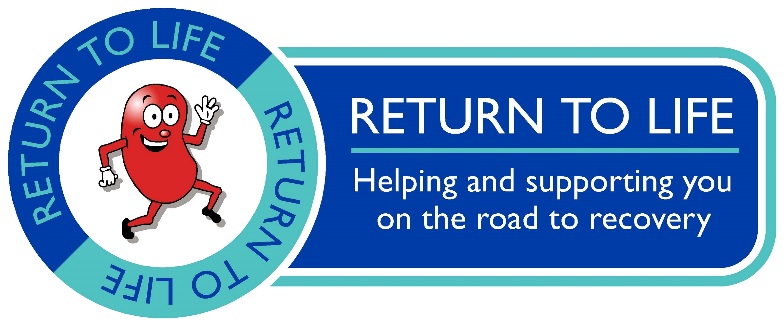 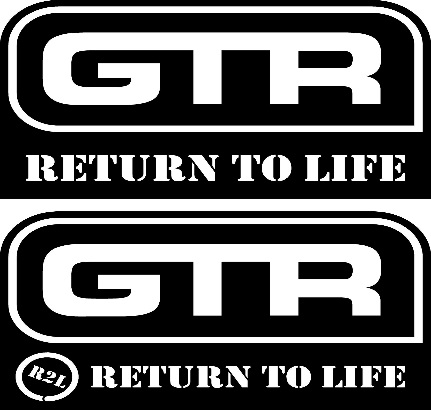 			Sponsored by 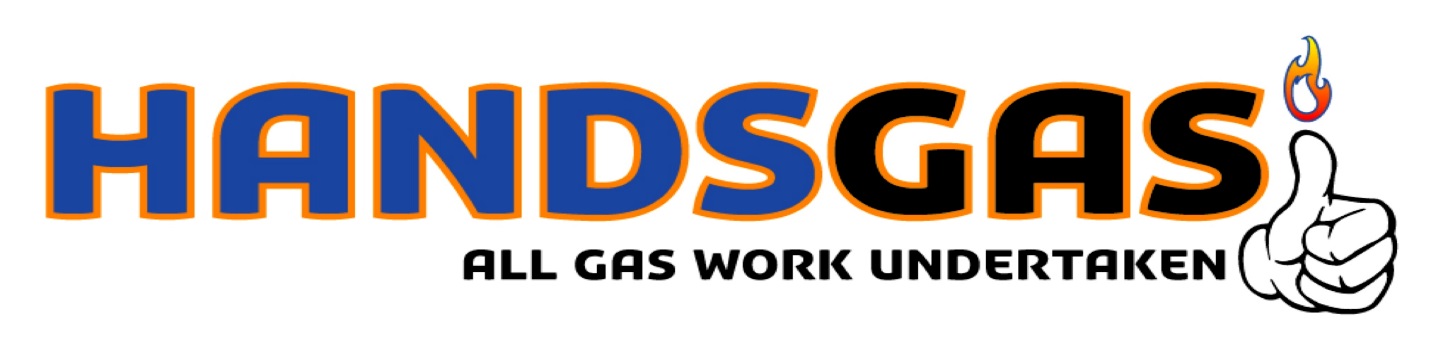 Promoted for and on behalf of Cycling Time Trials and their regulationsSaturday 12th May 2018, 1st Team off at 10:01 hours HQ: At Ballachulish Local Community CentreLoan Fern, Ballachulish PH49 4JB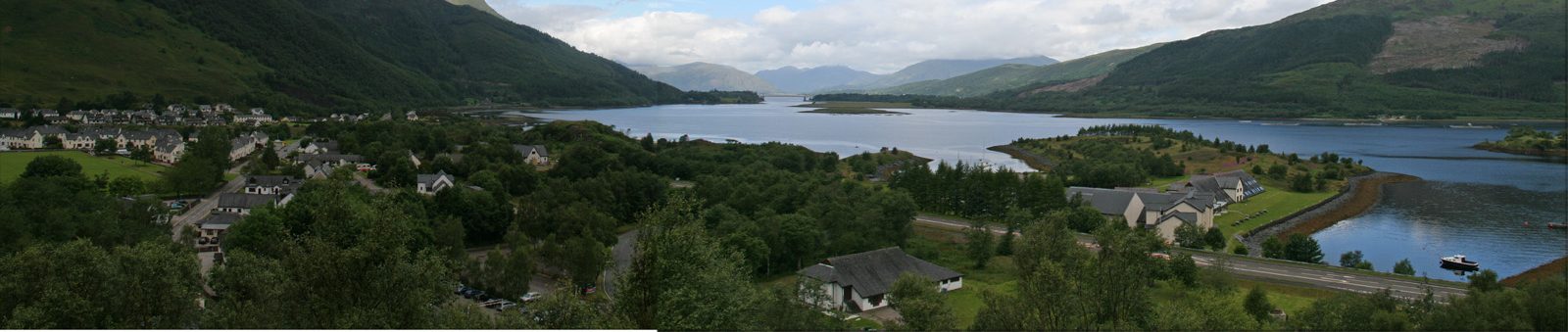 http://balla-hall.co.uk/about-the-hall/Open at 08:00 am for registration. Printed copies of the start sheet will be available for collection, along with race numbers. There are toilet facilities and tea, coffee and snacks will be available.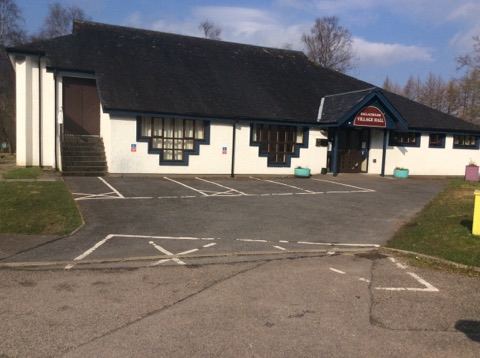 There will be Car parking spaces available, (A82) ‘Sea Xplorer OR Isles of Glencoe Hotel + Leisure Centre.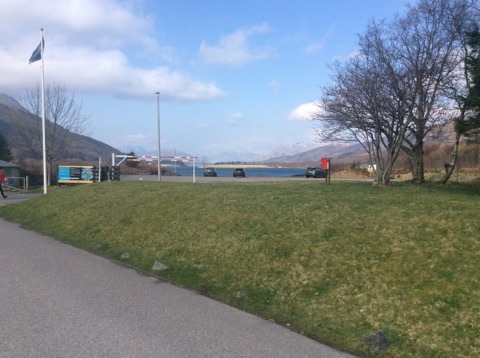 ## DO NOT PARK NEAR VILLAGE HALL OR NEAR BY COOPERATIVE CAR PARK##Organiser: Stevie Blom, 18 Queen St Flat 2/3, Paisley, Renfrewshire, PA1 2TU. Tel: 0141 0141 389 0738. Email: stephenblom@hotmail.com. Mobile number for use on the day: 07423666960 (note that reception will be patchy, so text messages are likely best on the day)Timekeepers: Jon Entwistle (Start) Jon Entwistle (Finish) Marshals: Co-ordinator on the day George Skinner along with friends and locals from Lochaber District.Course: 38 Miles Route Men and Male Espoirs, Woman, Juniors, Veterans are to complete 38mile Course.Web link of the Course Map: -https://www.cyclingtimetrials.org.uk/race-details/16560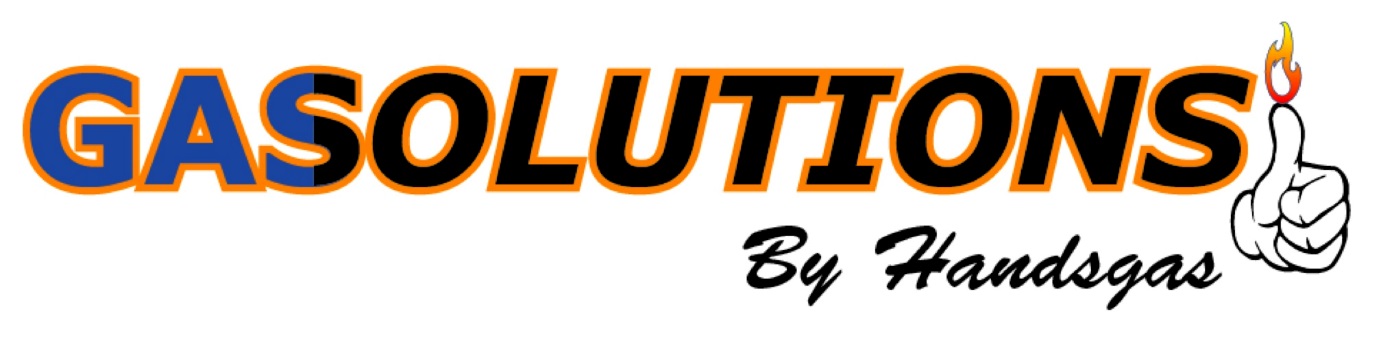 Course Description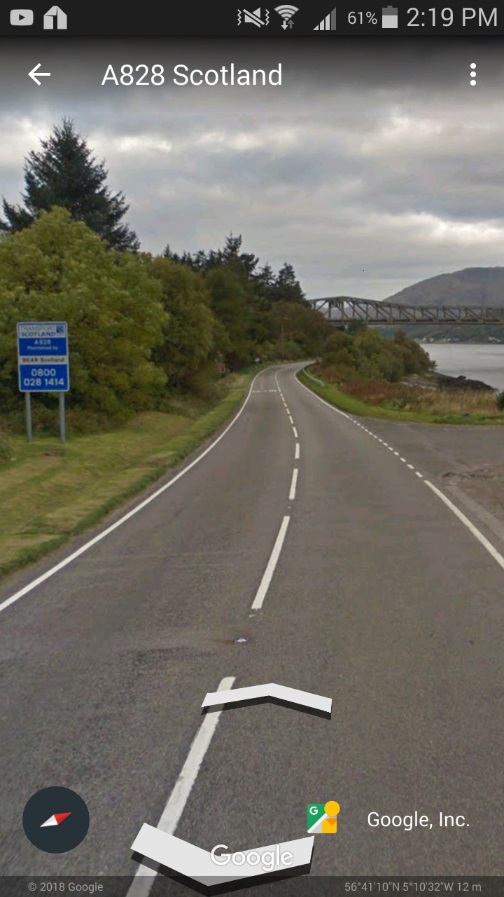 Start on A828,Next to Blue & White TransportScotland sign post.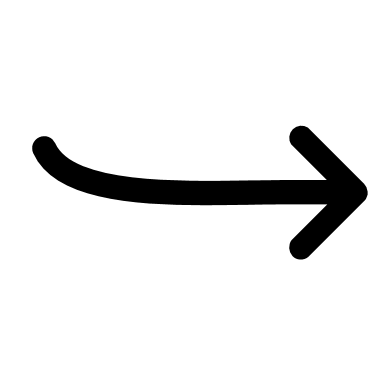 (Direction Oban)Proceed West bound on A828 Heading Direction Oban for 19 miles, turn at the Creagan Roundabout and retrace back to Finish line which is adjacent the Start. Complete Distance 38 Miles.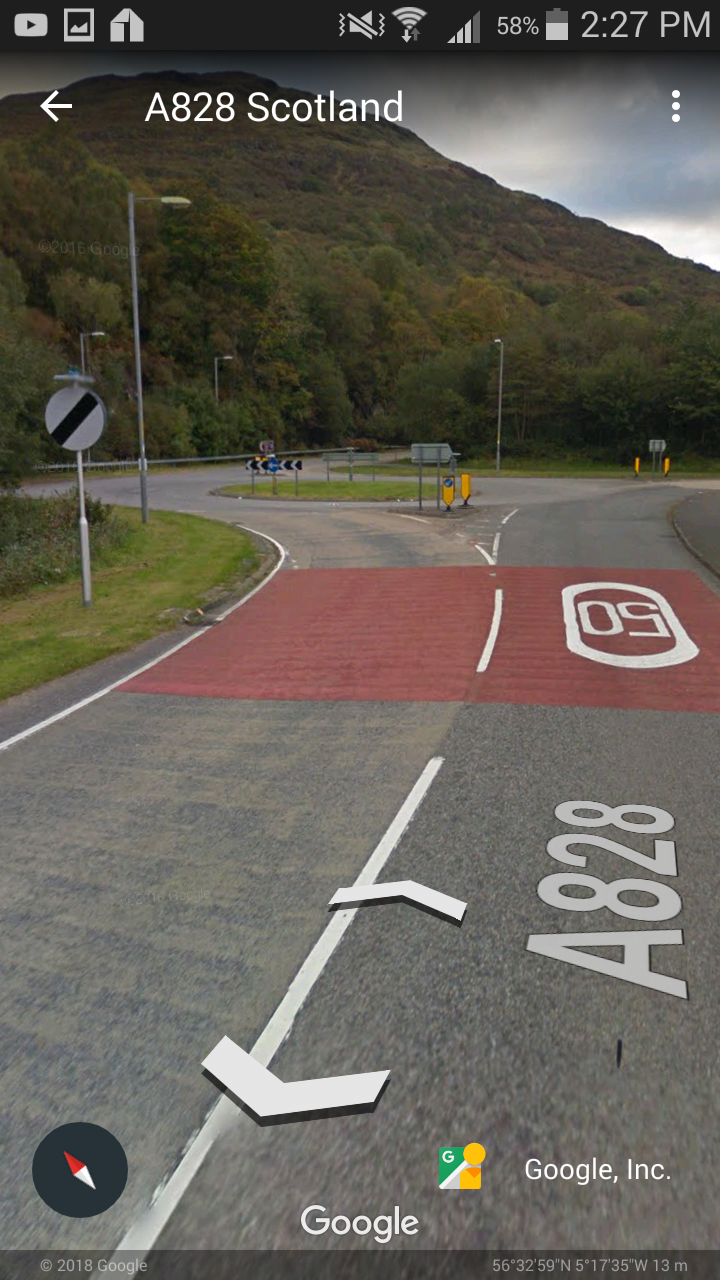 TURNIt’s a Straight forward out and back with only 1 roundabout at the main Turn, There are small junctions off the A828 left and Right hand-sides heading into small on route villages.Over head shot of the Main Turn Below, please take care and be careful, look out for each other.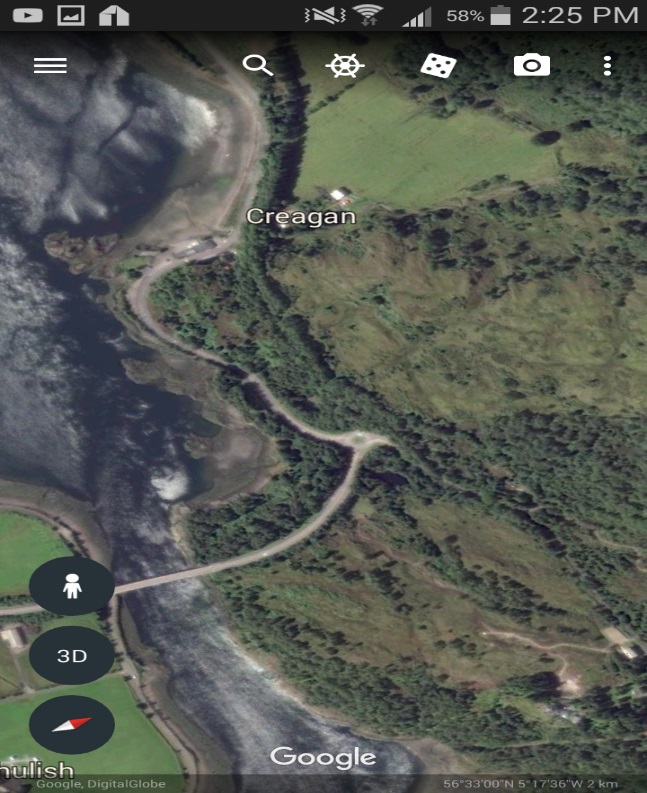 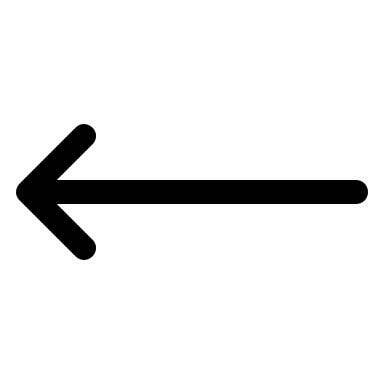 Cautions Going out1, Please familiarise yourself with this course as this has never been used before.2, Road is in good condition but After village of Duror there are 3/4 rough patches for 50 yards.3, Stalker Brae (Descent on main climb) Please take care as roads turn onto a bend which is off camber heading to the Turn.Cautions on Return leg1, Potholes are in following areas: - A, 30 yards after TurnB, Just by Creagan Village innC, Just after Appin Holidays holmes Low drain coverD, On Appin Straights 3 Pot HolesE, Just before Appin sign, rough patch for 15 yardsF, At start of Hill down into Kintallon, 1 BAD POTHOLENotes: -1, Please ensure you allow yourself at least 15 minutes to get to the start line2, Please use the grass verge at Start line for your own safety3, Course will be well Marshalled, sign posted4, We may not have enough helpers on the day for any pushers off so expect to Start this event without any5, Please look out for each other and do a course recce before hand6, Spotters and neutral observers will be on the course7, Please ensure your bike is in working order8, We will not have any mechanical station at the HQ 9, Please stay for the Presentation if you can Sponsors 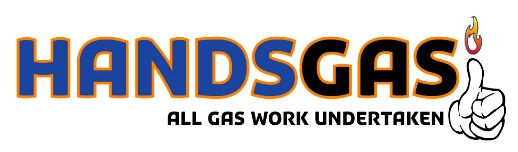 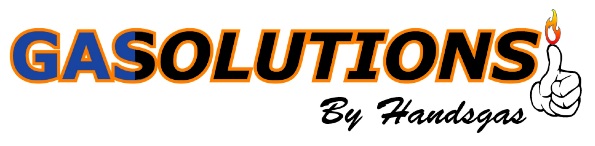 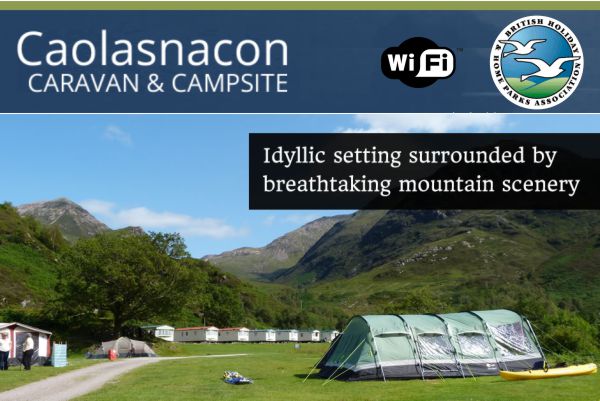 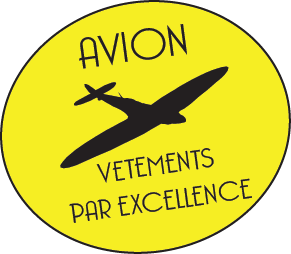 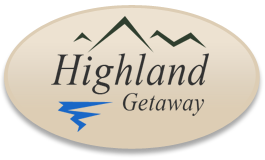 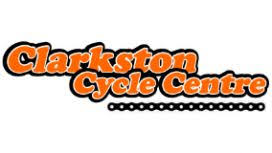 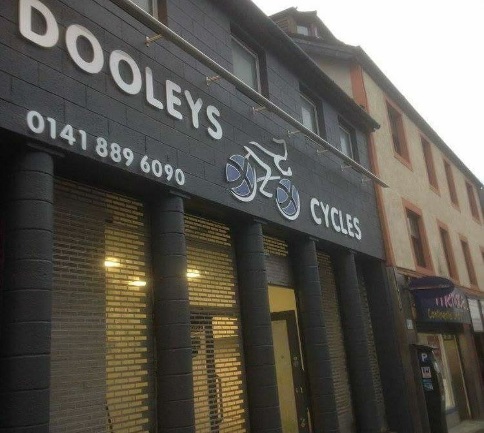 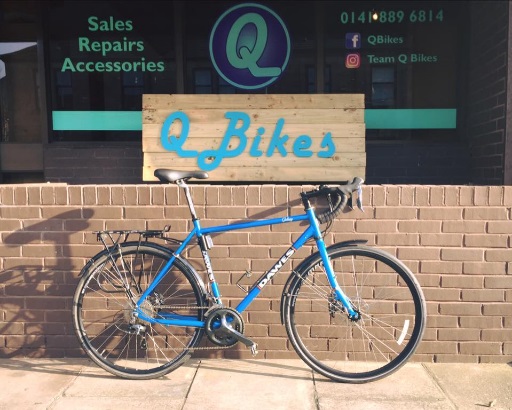 Presentation and Prizes Fastest Female Team and 1st Team1, £60.00 Cash2, Presented with medalsFastest Male TeamSpecial prize donated by Hands Gas1, £150.00 2, Trophy1st Scottish Male Team1, £80.00 Cash2, Presented with medals2nd Scottish male team1, £60.00 Cash2, Presented with medals3rd Scottish male team1, £40.00 Cash 2, Presented with medals4th Scottish Male Team1, £30.00 CashThank youFrom everyone at GTR/Return to life we would like to thank you for entering our event.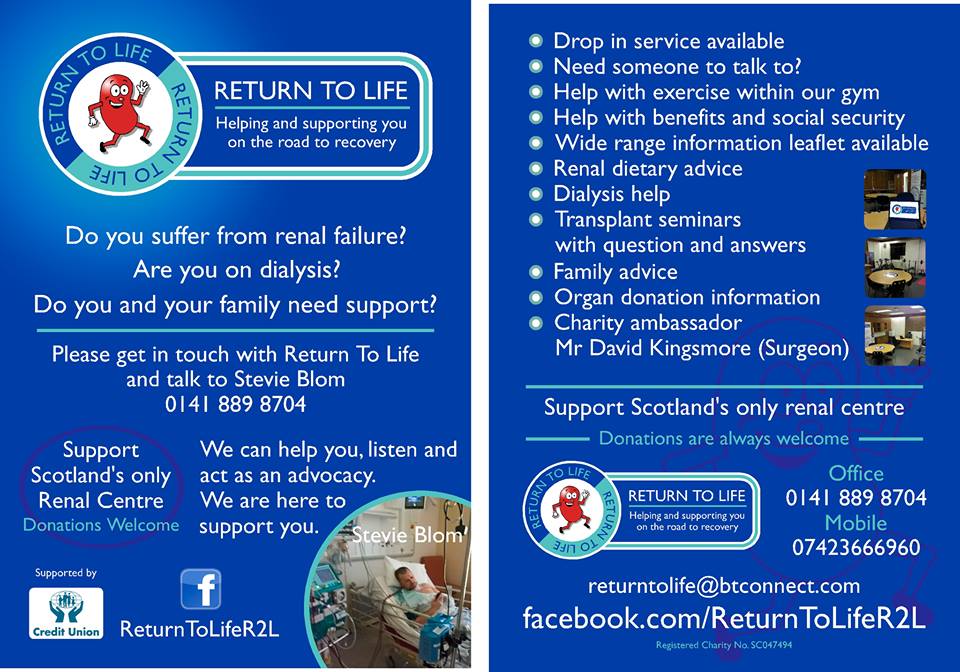 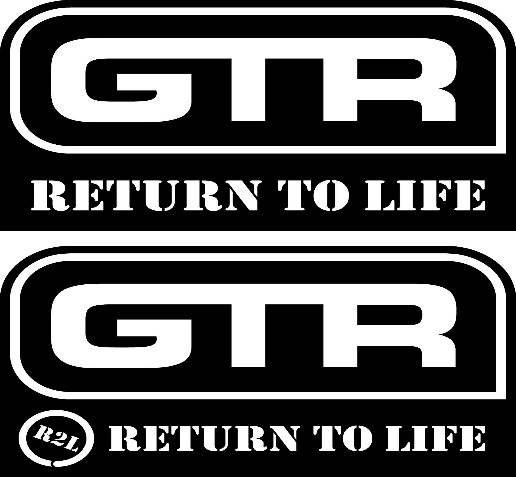 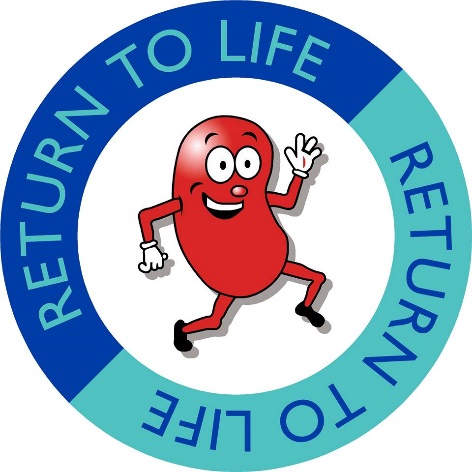 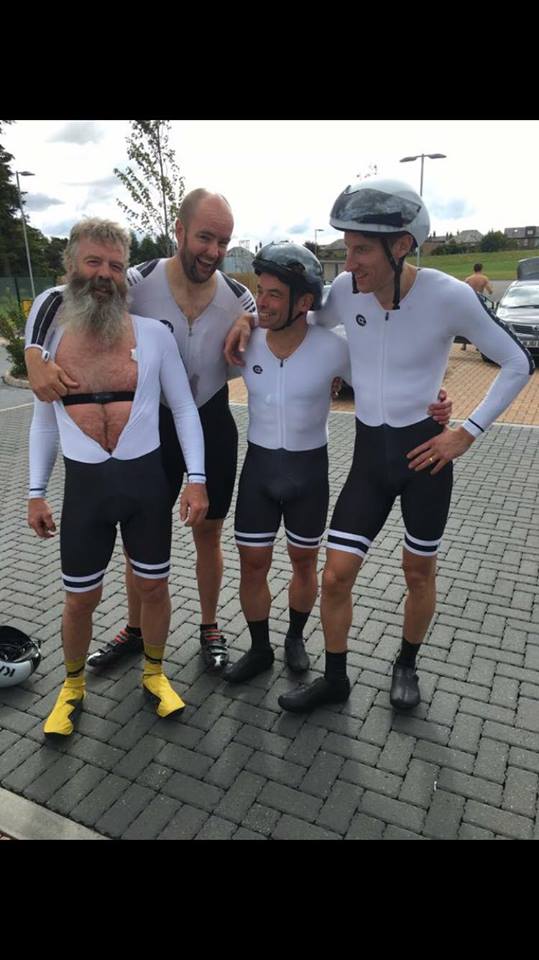 